Name ___________________________________Roman Empire Map HomeworkRoman Trade Map: From all corners of the Roman Empire and from lands beyond the empire came a wide variety of goods to the city of Rome. Foods, spices, jewels, silk, wild animals, minerals, and other products arrived from north, south, east and west. Use the map to answer the questions below. List ALL of the areas from which the following products originated.________________________________    salt________________________________     silk________________________________     iron_______________________________      diamonds________________________________     amber________________________________    tigers________________________________    jewels________________________________   tin________________________________    pepper________________________________    gold________________________________     leather________________________________    grain________________________________    slaves________________________________    fruit________________________________    ivory________________________________    elephants________________________________    cheese________________________________    wool________________________________    paper________________________________    perfumeWhy do you think Romans wanted these goods from distant lands?For what reasons do you suppose slaves and wild beasts were imported from Africa?In ancient times, there was a saying that “all roads lead to Rome.” What do you think this meant?Growth of the Roman Empire Map: Over the course of several centuries, Rome changed from being a small town in Italy to being the center or a vast empire surrounding the Mediterranean Sea. It took hundreds of years and dozens of wars for this to occur. This map highlights the period of Roman expansion._________________________  What man added land between Italy and Britain to Rome’s territory?_________________________  France was known by what name during the period?_____________  Was Julius Caesar an emperor?  (yes or no) (read the dates on the map carefully to get the answer)_________________________  Julius Caesar conquered Gaul during these years._________________________  Which lands came under Roman control first—Macedonia and Greece       OR        Dacia and Mesopotamia?_________________________  During the early years of Roman expansion, which city was the only rival of Rome for power in the Mediterranean?_________________________  What outstanding general did Rome defeat during the Punic Wars?_________________________  During what was series of wars did Spain and North Africa fall under Roman control?_________________________  Who was the first of the 65 emperors to rule the Roman Empire?_________________________  What emperor added 2 territories, one located north of Macedonia (look for it) and the other east of Syria?________________________  What name was given to the period of peace and prosperity which lasted 2 centuries?_________________________  Which city in the eastern Mediterranean opposed Roman rule and was destroyed by the Romans?_________________________  Did “Pax Romana” occur in BCE, CE, or both?_________________________  Which city was the capital of the Eastern Roman Empire?Roman Trade Map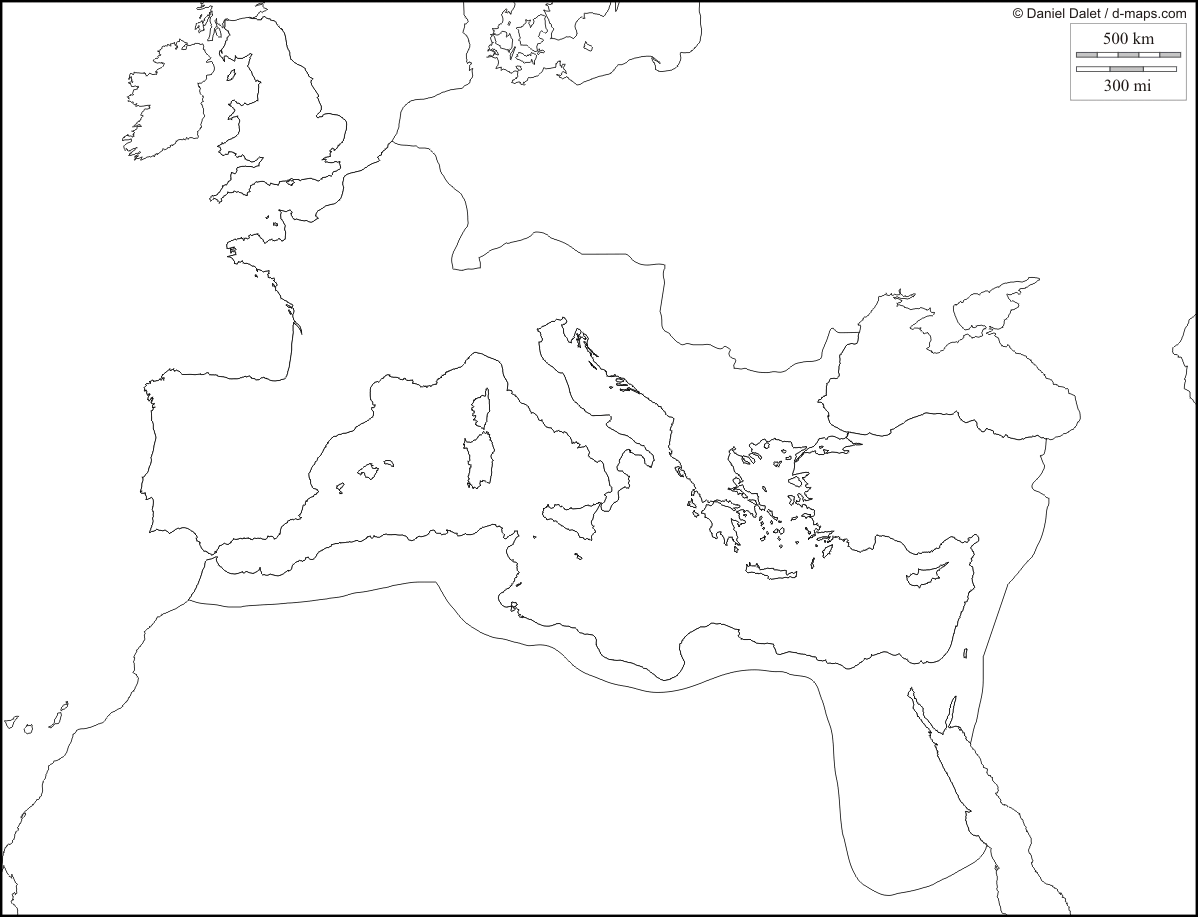 Growth of the Roman Empire